          [АРАР                                                             ПОСТАНОВЛЕНИЕ     11  май     2017  й.                        №89                             11  мая  2017 г.О проведении благоустройства и  
санитарной очистки родников, колодцев,  прудов  и  мест  отдыха, находящихся на территории сельского  поселения  Чекмагушевский  сельсовет    В целях обеспечения надлежащего состояния, наведения чистоты и порядка на территории сельского поселения Чекмагушевский  сельсовет   муниципального  района  Чекмагушевский  район  Республики Башкортостан, руководствуясь Уставом сельского поселения Чекмагушевский  сельсовет   муниципального  района  Чекмагушевский  район  Республики Башкортостан, Администрация сельского поселения Чекмагушевский сельсовет муниципального района Чекмагушевский район Республики Башкортостан постановляет:1.  Провести благоустройство  и  санитарную  очистку  родников,  колодцев, прудов  и  мест  отдыха,  находящихся  на  территории  сельского  поселения  Чекмагушевский  сельсовет. 2.  Закрепить за   предприятиями,  учреждениями  родники, колодца, пруды и  места  отдыха,  находящиеся  на  территории  сельского  поселения  Чекмагушевский  сельсовет  согласно  приложению к настоящему  постановлению. 3. Контроль за исполнением настоящего постановления оставляю за собой.Глава сельского поселения                                               И.А.КунафинПриложение к постановлению  Администрации  сельского  поселения  Чекмагушевский  сельсовет  муниципального  района  Чекмагушевский район  Республики Башкортостан  №89  от  11  мая  2017  годаСПИСОК закрепления  родников,  прудов  и  мест  отдыха,  находящихся  на  территории  сельского  поселения  Чекмагушевский  сельсоветБАШ[ОРТОСТАН  РЕСПУБЛИКА]ЫСА[МА{ОШ  РАЙОНЫмуниципаль районЫНЫ@СА[МА{ОШ АУЫЛ СОВЕТЫАУЫЛ  БИЛ^м^]Е ХАКИМИ^ТЕ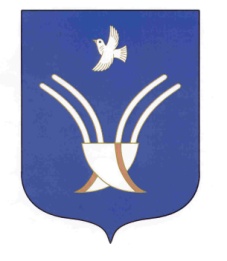 АДМИНИСТРАЦИЯ          сельского поселения ЧЕКмаГУшевский сельсоветмуниципального района Чекмагушевский район Республики Башкортостанп/пРодники,  пруды  и  места  отдыхаУчреждения, предприятияСрок исполненияРуководительСогласовано1Родник  по ул. Тракторная  села ЧекмагушЧекмагушевское МУП по водоснабжениюМУП «Чекмагушевский  сельскохозяйственный рынок»  По  мере  необходимостиГулюмов Ф.З.Шамсутдинов Р.Р.2Родник  (дорога  Чекмагуш-Бакалы)МУП «Чекмагушэлекторосеть РБ»     ООО  «Энергетик»По  мере  необходимостиРахимов И.А.Мигранов И.Ф.3Родник  около  ул. В.Исхакова  села ЧекмагушЧекмагушевская ЦРБПо  мере  необходимостиФазлиахметов Э.Ф.4Пруд  села Чекмагуш (микрорайон  Кирзавод)МБОУ СОШ №1 с. ЧекмагушМБОУ Гимназия  с. ЧекмагушПо  мере  необходимостиАмирханов Р.Г.Камильянов Р.Ф.5Пруд  в  д. ИгенчеСП  Чекмагушевский  сельсоветПо  мере  необходимостиКунафин И.А.6Пруд в д. НаримановоООО  «Чермасан»По  мере  необходимостиСалимов Д.7Колодцы в д. РесмекеевоИП Шаймуратов С.По  мере  необходимостиШаймуратов С. 8Место  отдыха  в  микрорайоне  КирзаводМУП «Чекмагушевский кирпичный  завод»По  мере  необходимостиКулейкин А.В.9Пруд  Мустафа  села ЧекмагушООО  «Чекмагушевское ПУЖКХ»По  мере  необходимостиАгиев Р.К.